                                                                  РЕШЕНИЕ14 марта 2024 года № 124а. ХакуринохабльОб отчете о деятельности Межмуниципального отдела МВД России «Кошехабльский» за 2023 годЗаслушав отчет начальника Межмуниципального отдела МВД России «Кошехабльский» подполковника полиции Тарановского М.А. «О деятельности Межмуниципального отдела МВД России «Кошехабльский» за 2023 год», Совет народных депутатов муниципального образования «Шовгеновский район» РЕШИЛ:1. Отчет начальника Межмуниципального отдела МВД России «Кошехабльский» подполковника полиции Тарановского М.А. «О деятельности Межмуниципального отдела МВД России «Кошехабльский» за 2023 год» принять к сведению.2. Отчет Межмуниципального отдела МВД России «Кошехабльский» опубликовать на сайте администрации муниципального образования «Шовгеновский район».Председатель Совета народных депутатов муниципального образования«Шовгеновский район»						         А.Д. МеретуковУважаемый президиум!Уважаемые депутаты и приглашенные!Межмуниципальным отделом МВД России «Кошехабльский» во взаимодействии с органами государственной власти, всеми правоохранительными структурами в течение 2023 года организован и проведен комплекс мероприятий по противодействию преступности на территории Шовгеновского района.Общественно-политическая ситуация в районе оставалась стабильной и существенного влияния на криминогенную обстановку не оказывала.Ежедневная оперативная и профилактическая работа позволила нам сохранить должный контроль в районе, не допустить резонансных нарушений общественного порядка, массовых беспорядков и масштабных чрезвычайных ситуаций.На территории района обеспечена охрана общественного порядка и общественной безопасности при проведении общественно-значимых массовых и политических мероприятий. На сегодняшний день нами налажено тесное взаимодействие и понимание в этих вопросах с администрацией муниципального образования «Шовгеновский район».Приняты меры по недопущению проявлений экстремизма, разжигания конфликтов на межнациональной и религиозной почве, защите населения, объектов первоочередной антитеррористической защиты и государственных институтов от террористической угрозы.В 2023 году от граждан и организаций Шовгеновского района в МО МВД России «Кошехабльский» поступило 920 заявлений, сообщений и иной информации о происшествиях, по результатам рассмотрения которых, возбуждено 39 уголовных дела. По 261 материалу проверки приняты решения об отказе в возбуждении уголовного дела, 118 рассмотрено в соответствии с КоАП РФ.Криминогенная ситуация за 12 месяцев 2023 года в районе характеризуется снижением общего количества выявленных и зарегистрированных преступлений. Так, за отчётный период на территории Шовгеновского района зарегистрировано 43 преступлений (АППГ 59 или -27,1%).Тем не менее, в целом криминогенная обстановка на территории района характеризуется как стабильная. На это указывает и отсутствие зарегистрированных некоторых видов преступлений, а именно: умышленное причинение тяжкого вреда здоровью (АППГ – 1), изнасилование (покушение на изнасилование) (АППГ – 1), кражи транспортных средств и автомобилей, металлов, скота (АППГ – 0; 0; 0), разбои (АППГ – 0), поджоги и хулиганства (АППГ – 0; 0), грабежей (АППГ – 0), угон (АППГ – 0),В структуре зарегистрированных преступлений, число преступлений, по которым предварительное следствие обязательно снизилось с 31 до 22 или -29,0%, аналогично, число преступлений по которым предварительное следствие не обязательно, снизилось с 28 до 21 или -25,0%. За 12 месяцев 2023 года, зарегистрировано 8 преступлений, связанных с кражами (АППГ 14 или -42,9%).На территории Шовгеновского района зарегистрировано 1 убийство (АППГ - 0). (Справочно: в а. Мамхег Хагундоков совершил убийство Набокова с использованием огнестрельного оружия;)Всего раскрыто и расследовано 29 преступлений, процент раскрываемости составил 67,4%. (АППГ – 90,8%) В остатке осталось 14 нераскрытых преступлений (АППГ – 6). В истекшем году преступлений, связанных с незаконным оборотом оружия не выявлялись (АППГ 1). На территории Шовгеновского района выявлено 1 наркопреступление (АППГ – 2).Как результат проводимой профилактической работы, может охарактеризовать уменьшение количества некоторых видов преступлений, а именно: гражданами в состоянии алкогольного опьянения (с 19 до 9 или -52,6%), лицами, ранее совершавшими преступления с 26 до 14 (-46,2%), число преступлений, совершенных в общественных местах (с 10 до 5 или -50,0%). В состоянии наркотического опьянения преступления не совершались (АППГ 0). В истекшем периоде 2023 года в рамках выявления административных правонарушений в сфере миграции в мае 2023 года проведены профилактические мероприятия такие как «Патент», в апреле 2023 года «Адрес». В целях выявления преступлений, связанных с незаконным оборотом наркотиков в апреле и октябре 2023 года в 2 этапа проведена акция «Сообщи, где торгуют смертью». В целях снижения преступлений, связанных с ИТТ в декабре 2023 в Джерокаевском с/п проведена профилактическое мероприятие «Осторожно мошенники». На ежедневной основе сотрудниками участковых уполномоченных полиции на административных участках проводятся профилактические мероприятия «Мошенник» с вручением памяток. Всего за 2023 год на территории Шовгеновского района вручено 2 843. За истекший 2023 года сотрудниками МО МВД России «Кошехабльский», задокументирован 1 факт незаконной реализации спиртосодержащей жидкости, при этом изъято 19 литров алкоголя.За 12 месяцев 2023 года в Шовгеновском районе несовершеннолетними   совершено 1 преступление (справочно: Сабаноков Р.Х. совершил кражу денег в сумме 20 тыс.руб. принадлежащих Атажахову А.Р.) (АППГ 3). Не меньшую опасность для жителей района представляют дорожно-транспортные происшествия. Отделом ГИБДД реализовывается комплекс информационно-пропагандистских и профилактических мер, направленных на снижение дорожно-транспортных происшествий на обслуживаемой территории, в том числе по средствам размещения в печатных СМИ, на телевидении и в сети Интернет. Однако, несмотря на это в истекшем периоде 2023 года зарегистрировано 17 дорожно-транспортных происшествий (АППГ 6), при которых 9 человек погибло (АППГ 1), 21 получил телесные повреждения (АППГ 6).На потенциально аварийных участках дороги Майкоп-Псебай-Карачаевск 48км+325 (пересечение с а/д Красногвардейское-Уляп-Зарево) и 48км+400 (пересечение с автодорогой к п. Зарево) установлены сигнальные столбики по разделительной полосе в дополнение к существующей дорожной разметке и шумовыми полосами, дорожным знаком 1.34.1, нанесена дорожная разметка 1.13, а также искусственная неровность со стороны автодороги подъезд к п. Зарево. Проведена выборка аварийно-опасных участков дороги. Руководителями подразделений МО МВД России «Кошехабльский» организована работа по профилактике преступлений, посредством выявления и пресечения административных правонарушений. Так в 2023 году сотрудниками отдела выявлено 264 (АППГ – 240) административных правонарушений, из них по службам: УУП – 201 (АППГ – 169); ПДН – 38 (АППГ – 56); ППС – 25 (АППГ – 12); ИАЗ – 0 (АППГ – 2), ГЭБиПК – 0 (АППГ – 1). Касаясь деятельности участковых уполномоченных полиции на территории Шовгеновского района, следует отметить незначительное снижение их результативности в выявлении и раскрытии преступлений. Выявлено 8 (АППГ – 14) и раскрыто 8 (АППГ – 12). Указанные результаты проанализированы руководством Отдела при подведении итогов работы за истекший год и личный состав нацелен на активизацию деятельности в данном направлении. С учетом внешнеполитических факторов не теряет своей актуальности и угроза терроризма. Нами в этом направлении проводится постоянный мониторинг ситуации.Организовано проведение, штабных тренировок и тактико-строевых занятий. Принято участие в обследовании объектов, входящих в перечень объектов повышенной опасности, жизнеобеспечения, образования и культуры, расположенных на территории района.В соответствии требованиями руководящих документов по работе с обращениями граждан в системе МВД России», в Отделе ведется постоянный контроль над порядком рассмотрения устных и письменных обращений граждан, сроками рассмотрения обращений. В истекшем 2023 году поступило 15 обращений от жителей Шовгеновского района. Наиболее актуальными проблемами остаются вопросы, связанные с деятельностью участковых уполномоченных полиции, в сфере экономической деятельности и безопасности дорожного движения. На личный прием к руководству Отдела жители района не обращались. По всем вопросам своевременно приняты соответствующие меры. Ни одно поступившее обращение, устное или письменное, ни одна жалоба на действия сотрудников полиции не осталась без рассмотрения и ответа.В целях формирования общественного мнения о деятельности сотрудников органов внутренних дел, на постоянной основе осуществляется взаимодействие со средствами массовой информации и институтами гражданского общества, по объективному информированию населения о деятельности полиции, в том числе о проводимых профилактических мероприятиях. Мы активно взаимодействуем с гражданским обществом. Невозможно предпринимать действенные меры без доверия общества. В дальнейшем нами будут развиваться, и внедряться новые формы такого сотрудничества.Хочу заверить, что личный состав отдела приложит все усилия, чтобы обеспечить выполнение задач по охране правопорядка и борьбе с преступностью, надежной защите Конституционных прав и законных интересов граждан в 2024 году. Здесь мы рассчитываем на постоянное внимание и поддержку депутатского корпуса и общественных организаций, в особенности в пресечении незаконного оборота алкогольной продукции и пропаганды безопасности дорожного движения.Благодарю за внимание!РЕСПУБЛИКА АДЫГЕЯСовет народных депутатов    муниципального образования«Шовгеновский район»АДЫГЭ РЕСПУБЛИКМуниципальнэ образованиеу«Шэуджэн район»янароднэ депутатхэм я СоветОтчет начальника Межмуниципального отдела МВД России «Кошехабльский» подполковника полиции Тарановского М.А. перед Советом народных депутатов Шовгеновского района о деятельности МО МВД России «Кошехабльский» за 2023 год.Отчет начальника Межмуниципального отдела МВД России «Кошехабльский» подполковника полиции Тарановского М.А. перед Советом народных депутатов Шовгеновского района о деятельности МО МВД России «Кошехабльский» за 2023 год.14 марта 2024 года а. Хакуринохабль 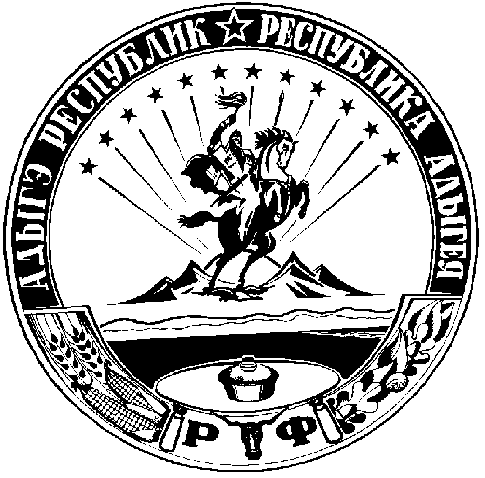 